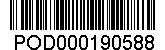 	 Kočvara Radim Mgr. Záříčí 92 768 11   ChropyněObjednávka ev. č.: OVs2918/0609 - výkon činnosti biologického dozoru po dobu stavby č. 5640Vidnávka, Hukovice, ř.km 6,190 - 10,150Objednáváme u Vás výkon činnosti biologického dozoru po dobu stavby.Při výkonu činnosti biologického dozoru bude monitorováno dodržování platných právních předpisů 
při provádění stavby. Objednatel stanoví maximální počet kontrol s ohledem na rozsah stavebních prací. Biologický dozor bude provádět kontroly s ohledem na postup a lokalitu prováděných stavebních prací s vazbou na výskyt živočichů a rostlin atd.Vždy 1x ročně, v termínu nejpozději do 31.12. kalendářního roku, bude vyhotovena zpráva                  o provádění biologického dozoru stavby, včetně fotodokumentace (v tištěné a elektronické podobě), která bude předána investorovi stavby. Závěrečnou zprávu předá osoba vykonávající biologický dozor dotčeným orgánům státní správy dle podmínek vyjádření.Zahájení a ukončení činnosti biologického dozoru bude na vyzvání objednatelem a to e-mailem, telefonicky, nebo zápisem ve stavebním deníku.Počet vyhotovení zprávy:	2x v tištěné podobě, 1x na CDTermín plnění:	31. 12. 2019Cena za provedenou kontrolu:	4 600,- Kč bez DPH	V ceně jsou zahrnuty veškeré náklady nezbytné k plnění díla, kancelářské potřeby, cestovní náhrady atp.Max. počet provedených kontrol:	30Vyhotovení závěrečné zprávy:	1000,- Kč bez DPHSplatnost faktury:	30 dnů ode dne vystavení a doručení objednateliZáruka:	24 měsícůSankce:	V případě prodlení zhotovitele s předáním díla do termínu uvedeném v této objednávce, zaplatí zhotovitel objednateli smluvní pokutu ve výši 0,5% z ceny díla bez DPH za každý den prodlení.Ostatní ujednání:Biologický dozor bude prováděn v souladu s podmínkami uvedených dokumentů a vyjádření: Rozhodnutí čj. MJ/59966/2015/2016/03/OŽP/R-19/Ši (stavební povolení)Závěr zjišťovacího řízení čj. KUOK 29182/2014Rozhodnutí čj. KUOK 101807/2015 (povolení výjimky ze zásad ochrany ZCHD)Vyjádření k zásahu do VKP čj. MJ/29326/2015/OŽP/02/DoSmluvní strany berou na vědomí, že v souvislosti s uzavřením smlouvy dochází za účelem kontraktace, plnění smluvních povinností a komunikace smluvních stran k předání a zpracování osobních údajů zástupců či kontaktních osob smluvních stran v rozsahu zejm. jméno, příjmení, akademické tituly, pozice/funkce, telefonní číslo a e-mailová adresa. Každá ze smluvních stran prohlašuje, že je oprávněna tyto osobní údaje fyzických osob uvést ve smlouvě/předat druhé smluvní straně, a že bude dotčené fyzické osoby, které ji zastupují/jsou jejími kontaktními osobami, informovat o takovém předání jejich osobních údajů a současně o jejich právech při zpracování osobních údajů. Je-li smluvní stranou fyzická osoba, bere na vědomí, že druhá smluvní strana zpracovává její osobní údaje v rozsahu osobních údajů uvedených v této smlouvě za účelem kontraktace, plnění smluvních povinností a komunikace smluvních stran a za účelem případného uplatnění a vymáhání nároků ze smlouvy. Dále bere smluvní strana – fyzická osoba na vědomí, že některé její identifikační a adresní osobní údaje uvedené v této smlouvě mohou podléhat zveřejnění v registru smluv na základě zák. č. 340/2015 Sb., zákon o registru smluv, ve znění pozdějších předpisů. Smluvní strana prohlašuje, že byla druhou smluvní stranou náležitě informována o zpracování svých osobních údajů a svých právech. Smluvní strany se zavazují zachovávat mlčenlivost o všech skutečnostech týkajících se této smlouvy. Povinnost mlčenlivosti se vztahuje zejména na skutečnosti, které tvoří obchodní tajemství, na informace obsahující osobní údaje, jakož i na všechny další skutečnosti či informace, které druhá smluvní strana prohlásí za důvěrné. Smluvní strany se též zavazují nevyužít jakékoliv informace zpřístupněné v souvislosti s touto smlouvou ve svůj prospěch nebo ve prospěch třetích osob v rozporu s účelem jejich zpřístupnění. Povinnost mlčenlivosti se nevztahuje na údaje, které je smluvní strana povinna poskytnout dle zákona na vyžádání soudů, správních úřadů, orgánů činných v trestním řízení, auditory pro zákonem stanovené účely či jiných subjektů. Povinnost mlčenlivosti trvá i po ukončení smluvního vztahu.Smluvní strany výslovně souhlasí, že tato smlouva bude zveřejněna podle zák. č. 340/2015 Sb., zákon o registru smluv, ve znění pozdějších předpisů, a to včetně příloh, dodatků, odvozených dokumentů a metadat. Za tím účelem se smluvní strany zavazují v rámci kontraktačního procesu připravit smlouvu v otevřeném a strojově čitelném formátu. Smluvní strany se dohodly, že tuto smlouvu zveřejní v registru smluv Povodí Odry, státní podnik 
do 30 dnů od jejího uzavření. V případě nesplnění této smluvní povinnosti uveřejní smlouvu druhá smluvní strana.Smluvní strany nepovažují žádné ustanovení smlouvy za obchodní tajemství.Identifikační údaje objednatele:Povodí Odry, státní podnikVarenská 3101/49, Moravská Ostrava, 702 00 Ostrava, Doručovací číslo: 701 26 Statutární zástupce: 		Ing. Jiří Pagáč, generální ředitelZástupce pro věci smluvní: 	Mgr. Miroslav Janoviak, LL.M., investiční ředitelZástupce pro věci technické: 	Ing. Eva Hrubá, vedoucí investičního odboru	Martin Látal, investiční referentTelefon:                                         596 657 111IČ:                                                 70890021DIČ:                                              CZ 70890021Bankovní spojení:                         KB Ostrava, č.ú. 97104-761/0100Plátce DPH:                                  anoZapsán v obchodním rejstříku Krajského soudu Ostrava, oddíl A XIV, vložka 584Identifikační údaje zhotovitele:Mgr. Radim KočvaraZáříčí 92, 768 11 ChropyněKontaktní osoba:                           Mgr. Radim KočvaraTelefon:                                         xxxIČ:                                                  730 68 021DIČ:                                               CZ xxxBankovní spojení:                         ČSOB Poštovní spořitelna, č. ú.: 178339175/0300Plátce DPH:                                   anoŽL vydal MÚ Kroměříž, Č. j.: Ž-253/4575/03-Mí, E. č.: 380603-5912-01Mgr. Miroslav Janoviak, LL.M.investiční ředitelCo: OOK – p. Vaverková, zdePotvrzenou kopii objednávky zašlete zpět objednateli!Potvrzení převzetí objednávkyDatum a podpis:  30.10.2018